Flight predictions for late June 2021. Predictions made Tuesday evening, June 22, 2021There appears to be a high-pressure ridge that is parked above the Pacific Northwest that is pushing the jet stream to make our flights all run to the southwest. That doesn’t seem to move out until July 2nd or so. Even then, the ridge is pushing us to the south. June 25: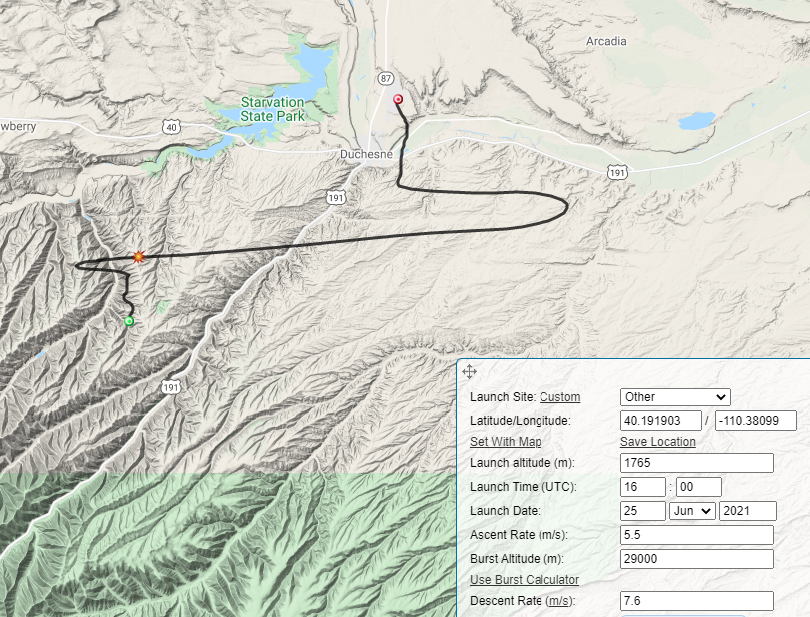 June 26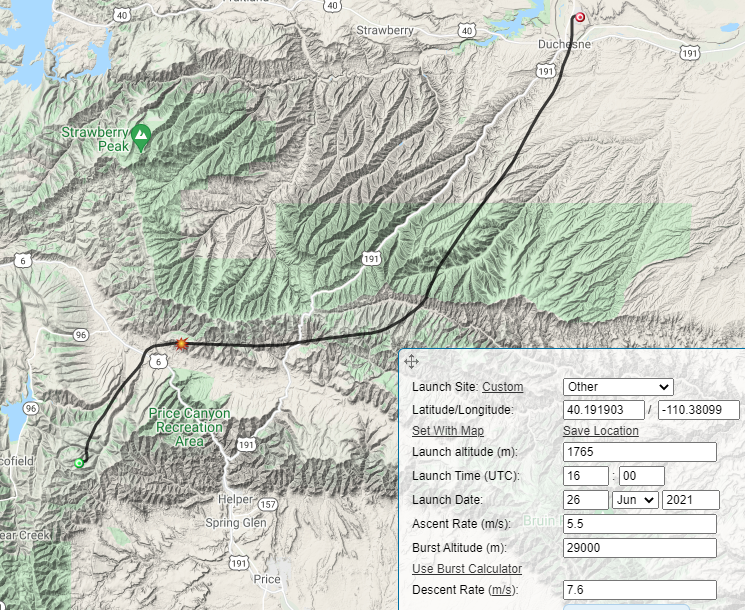 June 27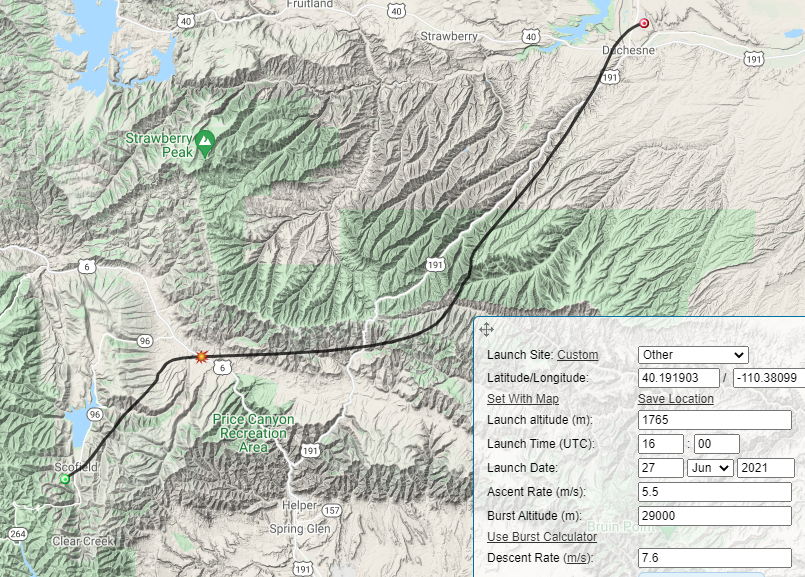 June 28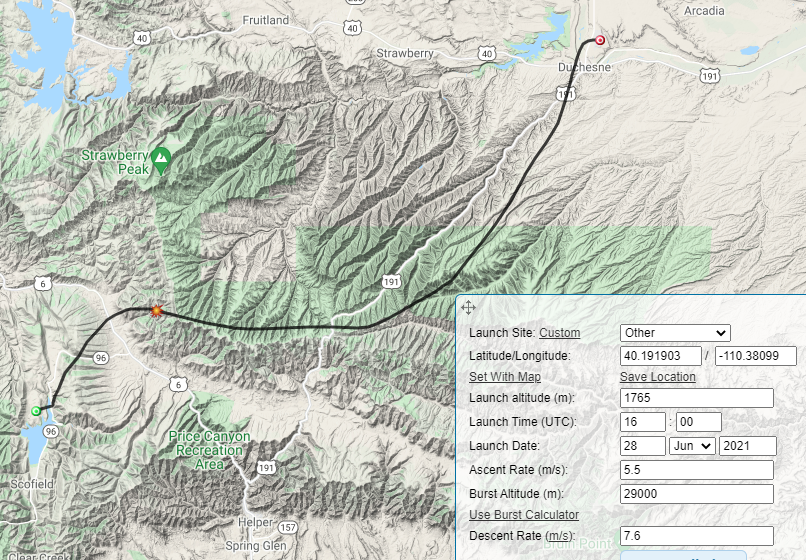 June 29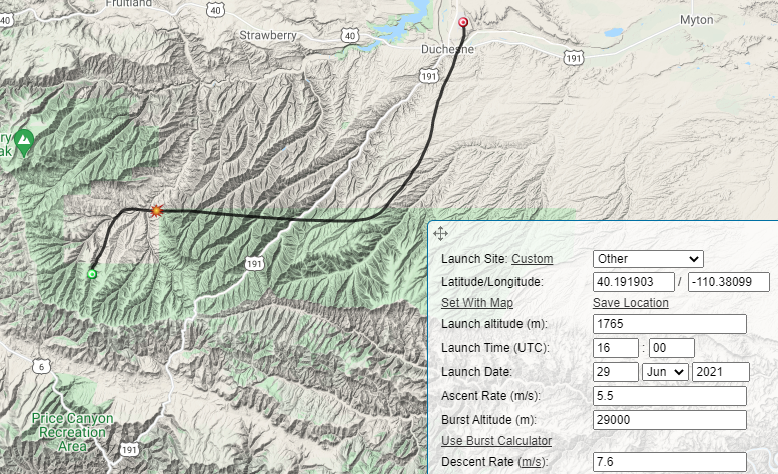 June 30Too far in the future for the prediction software, for a 7 am launch on the 30th we get: 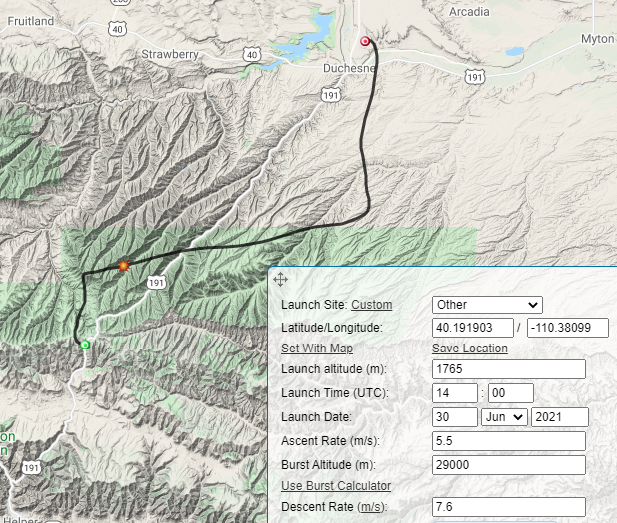 Jet Stream Predictions Using the GFS Models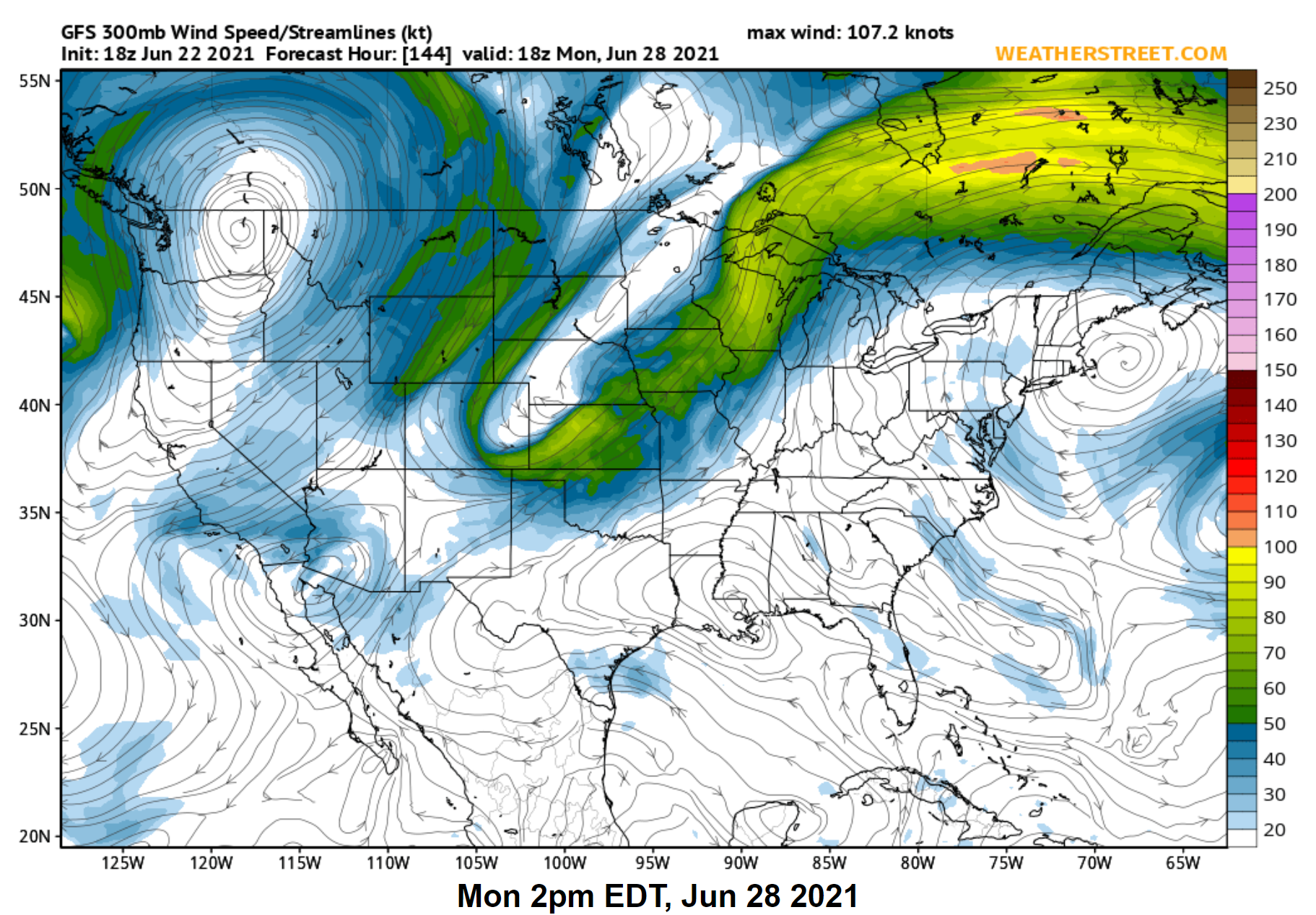 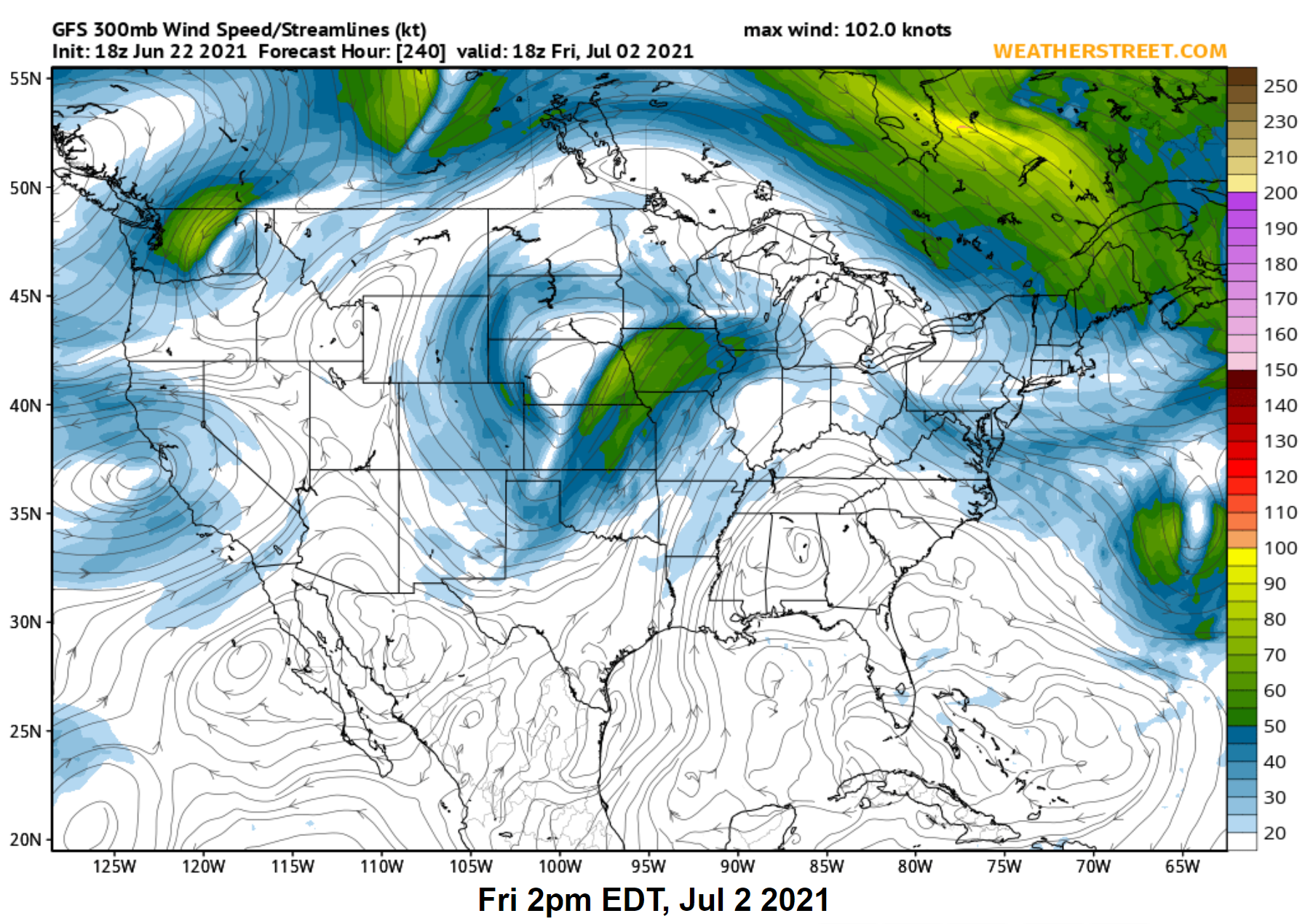 